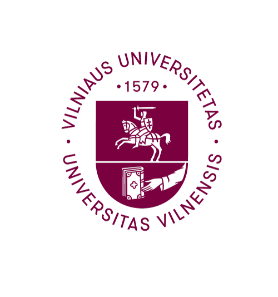 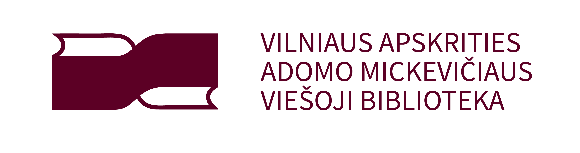 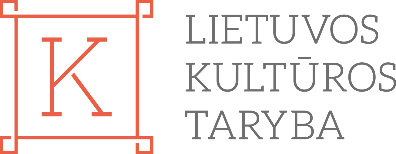 Tekstai lengvai suprantama kalbaMokymai2023-04-03Mokymų lektorė – dr. Justina Bružaitė-Liseckienė, Vilniaus universiteto dėstytoja ir mokslininkė, „Teksto lengvai suprantama kalba rengimo gairių“ bendraautorė. Lektorės el. pašto adresas – justina.bruzaite-liseckiene@flf.vu.lt4 akad. val.Mokymų programa13.00–14.00Tekstų lengvai suprantama kalba principai.14.00–14.15Tekstų lengvai suprantama kalba iliustracijos. 14.15–14.30Tekstų lengvai suprantama kalba lygiai. 14.30–14.45Pertrauka. 14.45–15.00Tekstų lengvai suprantama kalba išbandymas ir ženklinimas.15.00–15.15Praktinė užduotis I: pavyzdžių aptarimas. 15.15–16.15Praktinė užduotis II: teksto lengvai suprantama kalba rengimas.